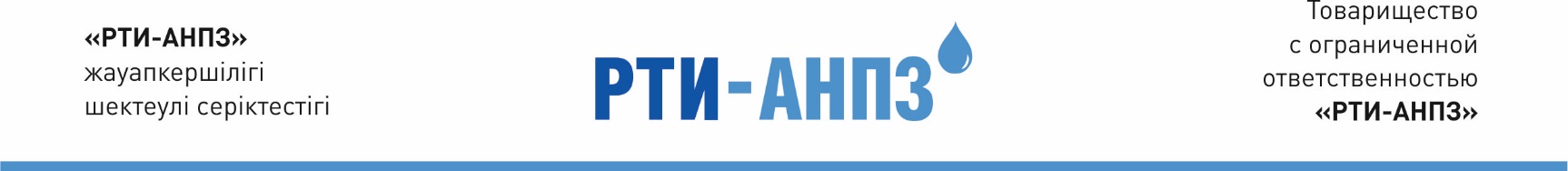                                                                                                                           Генеральному директору 							                 ТОО «РТИ-АНПЗ»							                 Господину Ергалиеву А.Т.Служебная запискаКасательно закупа запчастей на автобусы              В связи с производственной необходимостью прошу Вас дать указание отделу закупа произвести закуп запчастей к автобусам Isuzu HC-40.            Начальник АХО                                                                            Н.Акмалиев